GNI.042.3.12.2019                                                                                                                     Załącznik nr 1Formularz ofertowyOFERTA CENOWA na dostawę pomocy dydaktycznych do pracowni matematyczno – przyrodniczej
w Samorządowej Szkole Podstawowej nr 1 w Suchedniowie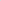 OFERTA ZŁOŻONA PRZEZIntegralną część oferty stanowi Załącznik nr 2 Formularz cenowy.Oświadczamy, że posiadamy niezbędne uprawnienia do realizacji przedmiotu zamówienia.Oświadczamy, że posiadamy niezbędną wiedzę i doświadczenie do realizacji przedmiotu zamówienia.Oświadczamy, że w cenie naszej oferty zostały uwzględnione wszelkie koszty wykonania zamówienia.Oświadczamy, że jesteśmy upoważnieni do reprezentowania Wykonawcy,Akceptujemy termin dokonania zapłaty tj. 30 dni od daty złożenia prawidłowo wystawionej  faktury VAT.W przypadku wybrania Naszej oferty zobowiązujemy się do podpisania umowy w terminie 
i miejscu wskazanym przez Zamawiającego.Korespondencję należy kierować pod adres:…………………dn. ………                                                                        ………………………………Podpisy osób upoważnionych do składania oświadczeń woli 
w imieniu WykonawcyNazwa i adres Wykonawcy, tel., e-mail, NIP, REGON.Cena netto 
(cyfrowo i słownie)Podatek VATCena brutto 
(cyfrowo i słownie)Data sporządzenia ofertyNazwa i adresNr telefonuNr faksuE-mail